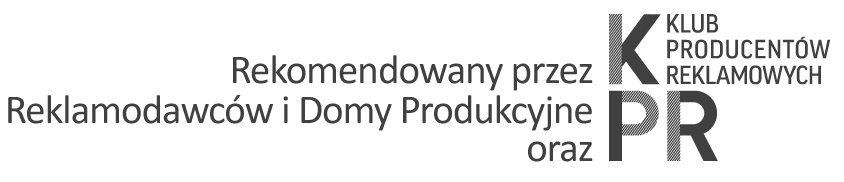 INFORMACJE OGÓLNEKlient (Firma):Marka / Produkt:Agencja kreatywna obsługująca Klienta:tytuł projektu:rodzaj projektu:n.p. film wizerunkowy, film contentowy, seria filmów, sesja zdjęciowailość filmów | długość fimów | ilość wersji | przeznaczenie:n.p. 3 filmy o długościach 30" i 2 x 15" jako skróty montażowe w dwóch wersjach językowych PL i ENG z przeznaczeniem do TVliczba i nazwy wszystkich Domów Produkcyjnych zaproszonych do przetargu:podawanie nazw domów produkcyjnych uczestniczących w przetargu jest kluczowe dla oceny szans uczestniczących oferentów i podjęcia przez nich odpowiedzialnej biznesowo decyzji o swoim udziale.data rozpoczęcia przetargu:ZESPÓŁ OCENIAJĄCY W PRZETARGUOsoby odpowiedzialne za postępowanie przetargowe ze strony Działu Zakupów, Działu Marketingu lub innych współpracujących z Domami Produkcyjnymi ze wskazaniem roli w przetargu, zakresu obowiązków w docelowej współpracy i ostatecznego decydenta w przetargu a także osoby ze strony współpracującej z Klientem Agencji Kreatywnej.Osoby odpowiedzialne za postępowanie przetargowe ze strony Działu Zakupów, Działu Marketingu lub innych współpracujących z Domami Produkcyjnymi ze wskazaniem roli w przetargu, zakresu obowiązków w docelowej współpracy i ostatecznego decydenta w przetargu a także osoby ze strony współpracującej z Klientem Agencji Kreatywnej.osoba odpowiedzialna z Działu Marketingu Klienta. Imię, nazwisko, funkcja, rola w przetargu i współpracy, mail, kom.:osoba odpowiedzialna z Działu Zakupów Klienta. Imię, nazwisko, funkcja, rola w przetargu i współpracy, mail, kom.:osoby odpowiedzialne ze współpracującej z Klientem Agencji Kreatywnej. Imię, nazwisko, funkcja, rola w przetargu i współpracy, mail, kom.:adresy mailowe, na które mają zostać przesłane oferty:PRAWAOkreślenie zakresów praw dla zamawianych filmów i wersji z określeniem pól eksploatacji, czasu i zasięgu terytorialnego oraz ew. opcjami rozszerzeń.Określenie zakresów praw dla zamawianych filmów i wersji z określeniem pól eksploatacji, czasu i zasięgu terytorialnego oraz ew. opcjami rozszerzeń.PRAWA DO SPOTU WERSJA IPRAWA DO SPOTU WERSJA IIPRAWA DO ZDJĘĆ (Sesja Foto)dokładny zakres rozszerzeń - jeśli występuje:PEŁNY HARMONOGRAM PRZETARGU w modelu I przetarguModel I przetargu - rekomendowany - Klient lub jego Agencja poszukują partnera do produkcji filmu reklamowego bez narzucania reżysera filmu a zadaniem Domów Produkcyjnych jest zaproponować reżyserów do realizacji i przygotować oferty na reżysera/ów, którzy zostaną wybrani spośród tych propozycji.Model I przetargu - rekomendowany - Klient lub jego Agencja poszukują partnera do produkcji filmu reklamowego bez narzucania reżysera filmu a zadaniem Domów Produkcyjnych jest zaproponować reżyserów do realizacji i przygotować oferty na reżysera/ów, którzy zostaną wybrani spośród tych propozycji.data i godzina nadsyłania propozycji reżyserów (reele) (min 3 dni robocze na ten etap):data wyboru 2-4 reżyserów do kolejnego etapu:data i godzina nadsyłania treatmentów (min 5 dni roboczych na ten etap):data wyboru 2-3 eksplikacji (treatmentów) do kolejnego etapu:data i godzina nadsyłania ofert (min 3-5 dni roboczych na ten etap): data rozstrzygnięcia przetargu:data i godzina dostarczenia materiałów emisyjnych:data pierwszej emisji:PEŁNY HARMONOGRAM PRZETARGU w modelu II przetarguPEŁNY HARMONOGRAM PRZETARGU w modelu II przetarguModelu II przetargu - opcjonalny - Klient lub jego Agencja wskazują jednego reżysera filmu i poszukują producenta do realizacji wizji (treatment) tego reżysera.Modelu II przetargu - opcjonalny - Klient lub jego Agencja wskazują jednego reżysera filmu i poszukują producenta do realizacji wizji (treatment) tego reżysera.data przekazania treatmentu reżysera oferentom (jeśli nie jest załącznikiem do briefu):data i godzina nadsyłania ofert (minimum 3-5 dni roboczych od uzyskania treatmentu):data rozstrzygnięcia przetargu:data i godzina dostarczenia materiałów emisyjnych:data pierwszej emisji:PŁATNOŚCIInformacje dot. budżetu i terminów płatności. Podawanie wstepnego budżetu projektu nie zmniejsza konkurencyjności. Domy produkcyjne mają możliwość zaproponowania rozwiązań najlepiej dopasowanych do szacunkowego budżetu przy zachowaniu konkurencyjności zapewnionej przez formułę przetargu.Informacje dot. budżetu i terminów płatności. Podawanie wstepnego budżetu projektu nie zmniejsza konkurencyjności. Domy produkcyjne mają możliwość zaproponowania rozwiązań najlepiej dopasowanych do szacunkowego budżetu przy zachowaniu konkurencyjności zapewnionej przez formułę przetargu.orientacyjny budżet przeznaczony na produkcję:termin płatności w dniach, liczony od daty złożenia zamówienia:studia w swoich ofertach powinny umieścić koszt finansowania dla okresu dłuższego od standardowych 30 dni.okres kredytowania (okres powyżej standardowych 30 dni):studia w swoich ofertach powinny umieścić koszt finansowania dla okresu dłuższego od standardowych 30 dni.zasady stosowania zaliczek i wysokość zaliczki wyrażona w procentach:oferta faktoringu:BRIEFYSzczegółowe briefy na poszczególne elementy realizacji jeśli istotne z punktu widzenia projektu.Szczegółowe briefy na poszczególne elementy realizacji jeśli istotne z punktu widzenia projektu.brief na reżysera (ma zastosowanie w modelu I przetargu):brief na casting (aktorzy):brief na lokacje / kostiumy / muzykę / animacje / inne (dodaj kolejne wiersze):POSTPRODUKCJA Szczegółowe informacje dotyczące postprodukcji, w tym wskazanie listy dostawców preferowanych, jeśli Klient taką posiada w obszarze postprodukcji.Szczegółowe informacje dotyczące postprodukcji, w tym wskazanie listy dostawców preferowanych, jeśli Klient taką posiada w obszarze postprodukcji.Dom postprodukcyjny lub lista dostawców preferowanych:Studio dźwiękowe lub lista dostawców preferowanych:pliki emisyjne do zawarcia w kosztorysie (tak/nie):ilość sztuk i nazwy stacji (jeśli tak):inne uwagi 
(sesja zdjęciowa na planie | adaptacja istniejących materiałów w postprodukcji | inne):OFERTAlista załączników do briefu:np. skrypt, storyboard, harmonogramlista wymaganych elementów oferty:np. treatment reżyserski, kosztorys z założeniami produkcyjnymi, harmonogram produkcjiwyłączenia:np. oferta z wyłączeniem honorarium gwiazdy lub postprodukcjikryteria oceny w przetargu:np. 60% zawartość treatmentu i rozwiązania realizacyjne, 40% cenaINNE    Wszystkie informacje nie ujęte powyżej a istotne z punktu widzenia projektu.Wszystkie informacje nie ujęte powyżej a istotne z punktu widzenia projektu.zdjęcia w Polsce czy za granicą:lokacje naturalne czy budowa dekoracji:muzyka komponowana czy z banku czy inna:ilość dni zdjęciowych:w przypadku wyjazdu – ile osób jedzie (z agencji, od klienta):fotosy na planie (tak/nie):making of (tak/nie):inne uwagi, np.:
(sesja zdjęciowa na planie | adaptacja istniejących materiałów w postprodukcji I mock up'y | inne):